Publicado en Madrid el 21/06/2017 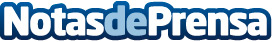 Autos Tribeca adquiere un nuevo Mercedes Clase S para dar mejor servicioAumento de la flota de Autos Tribeca ante la gran demanda de servicios de alquiler de coches con chóferDatos de contacto:Agustín Elizalde913 093 978 Nota de prensa publicada en: https://www.notasdeprensa.es/autos-tribeca-adquiere-un-nuevo-mercedes-clase Categorias: Viaje Automovilismo Turismo Industria Automotriz http://www.notasdeprensa.es